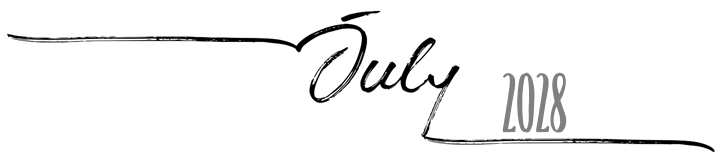 101Planners.comSundayMondayTuesdayWednesdayThursdayFridaySaturday2526272829301234567891011121314151617181920212223242526272829303112345